Полезно для родителей…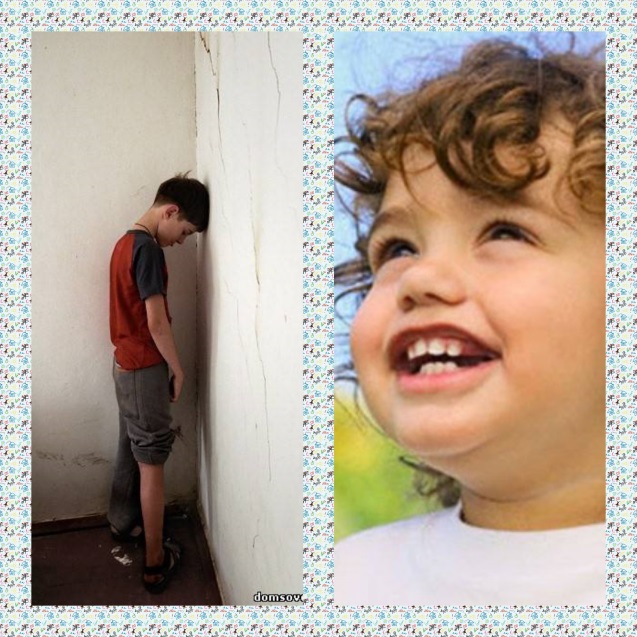 Все мы прекрасно знаем, что в воспитании  детей выделяются два основных аспекта: поощрение (похвала, одобрение) и наказание (порицание, запрет). Это является пусковыми механизмами воспитательного процесса. Часто же нас волнуют некоторые вопросы... Наказывать или нет? Как наказывать? Как поощрять? и т.д.Психологический смысл наказаний состоят в том, чтобы ребенок понял, осознал, раскаялся, исправился и больше так не делал. Наказание, поскольку после него предполагается прощение провинившегося ребенка, способствует снятию напряжения, которое возникает в результате поступка. Наказывая ребенка, важно понимать, какие чувства он при этом испытывает (вина, раскаяние, беспокойство, замешательство, обида, унижение и др.) А ведь именно оттого, какие чувства испытывает ребенок в момент наказания, зависит эффективность данного воспитательного момента. Именно чувство наказываемого могут дать Вам ответ: достигло используемое нами наказание своей цели или нет.Психологический смысл поощрения состоит в том, чтобы ребенок закреплял хорошее поведение, отношение и в дальнейшем делал, выполнял, поступал так же правильно и хорошо, как сейчас. Поощрение детей дошкольного возраста требует особого внимания педагогов и родителей, поскольку завершение какого то дела, достижения того, за что мы хотим ребенка поощрить, само по себе сопровождается положительными чувствами радости, гордости и т.д. Эти чувства  возникают и без поощрения, они и являются наградой за те усилия, которые ребенок приложил. Иногда родители попадают в своеобразную ловушку, принося ребенку в детский сад обязательный подарок-поощрение  за то, что малыш был без мамы, без папы. Проходит немного времени, и вот ребенок уже бежит в раздевалку интересуется тем, что же ему принесли. Подарок вытеснил радость от встречи с родителями. Более того, отсутствие подарка может обернуться большим скандалом….Ниже приведены для памятки, которые помогу Вам выбрать правильно механизмы воспитательных воздействий. Способы поощрения и поддержки ребенка:Так, чтобы оценивая соотношения поощрений и наказаний, мы были уверенны в том, что поощрений в количественном соотношении больше. Это необходимо для положительного фона воспитательного процесса. Использовать минимальные вознаграждения, поскольку они оставляют место для тех радостных ощущений, которые сопровождают успех и достижения ребенка. Нужно особо тщательно подбирать слова для поощрения. Поощряя –поощряйте!Поощряйте не только за результат, но и за попытку достигнуть результата, за старание. Как нельзя наказывать детей:МолчаниемГоворить «Я больше тебя не люблю»ФизическиКричать на ребенкаЧрезмерно наказывать, забывая про поощрения. 